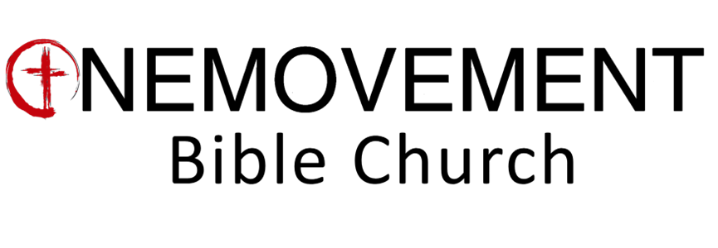 This Event Plan is being provided to OMBC Ministry Teams Leaders. Document 1 must be completed and submitted to the Executive of Ministry, First Lady Mary Varner to receive the approval of your event 90 days in advance. THERE ARE NO EXCEPTIONS. Document 2, you are required to complete the checklist during the planning phase of the event. Once your event has been approved, please provide a copy of Document 2 to the Executive Of Ministry within 30 days of the Event.Ministry Hosting the Event:Name and Description of the Event:Date of the event:Time of the event:Are you requesting Church funds:(If yes, how much.)   Yes           No  Dollar amount: $Location of the Event: (If off site, please provide the location)Event coordinator / contact person(s)Phone #:Email: Logostics: Setup (number of chairs, tables,etc.) Please use the Diagram Sheet below for particular setups. Child care needed:    Yes          NoNumber of people expected:Targeted audience – please check all that apply. (Age groups and /or other ministries)  Seniors    Singles    Children    Women       Community    Men    All Church                        Message – what do you want to convey to the audience. Event Purpose / Objectives – why(Be clear about what you hope to achieve with this event.)Date Submitted:                                                             Signature: Date Approved:                                                   Signature: